ERICKA FABIOLA AMORIM DEAssinado de forma digital por ERICKA FABIOLA AMORIM DEEstado do ParáGOVERNO MUNICIPAL DE ACARÁ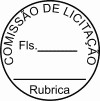 FUNDO MUNICIPAL DE SAUDEDEUS:632516 DEUS:63251604204287FUNDO87Assinado de forma digital porMUNICIPAL DE FUNDOSAUDE:117508 MUNICIPAL DE69000170SAUDE:11750869 000170CONTRATO Nº 20200154Pelo presente instrumento de Contrato, de um lado o Município de ACARÁ, através do(a) FUNDO MUNICIPAL DE SAUDE, CNPJ-MF, Nº 11.750.869/0001-70, denominado daqui por diante de CONTRATANTE, representado neste ato  pelo(a)  Sr.(a)  MARCOS  FONSECA  DAMASCENO,   SECRETARIO  MUNICIPAL DE SAÚDE, portador doCPF nº 517.650.202-04, residente na RUA ROSA DANIM, e do outro lado R DIAS RODRIGUES EIRELI, CNPJ 29.878.265/0001-79,  com  sede  na  AV  ARACAJU,  1290,  FRANCILANDIA, Abaetetuba-PA, CEP 68440-000, deagora  em  diante	denominada  CONTRATADA(O),  neste  ato  representado   pelo(a)  Sr(a).	ROSALIA DIAS RODRIGUES,  residente  na  RUA  SETE  DE  SEREMBRO,2143,  CENTRO,  Abaetetuba-PA,  CEP  68440-000,portador do(a) CPF 329.728.302-53, têm justo e contratado o seguinte:CLÁUSULA PRIMEIRA - DO OBJETO CONTRATUAL1.1 - AQUISIÇÃO EM CARÁTER EMERGENCIAL DE MATERIAL GRÁFICO PARA ATENDER AS NECESSIDADES DA SECRETARIA MUNICIPAL DE SAÚDE DE ACARÁ NAS MEDIDAS DE ENFRETAMENTO À PANDEMIA DECORRENTE DO NOVO CORONA VÍRUS(COVID -19).CLÁUSULA SEGUNDA - DA FUNDAMENTAÇÃO LEGAL2.1 - Este contrato fundamenta-se no art. 24, inciso IV da Lei nº 8.666/93, de 21 de junho de 1993, e suas posteriores alterações.CLÁUSULA	TERCEIRA	- DOS ENCARGOS, OBRIGAÇÕES E RESPONSABILIDADES DA CONTRATADAExecutar o objeto deste contrato de acordo com as condições e prazos estabelecidas neste termo contratual;Assumir a responsabilidade por quaisquer danos ou prejuízos causados ao patrimônio do CONTRATANTE ou a terceiros, quando no desempenho de suas atividades profissionais, objeto deste contrato;Encaminhar para o Setor Financeiro da(o) FUNDO MUNICIPAL DE SAUDE as notas de empenhos e respectivas notas fiscais/faturas concernentes ao objeto contratual;Assumir integralmente a responsabilidade por todo o ônus decorrente da execução deste contrato, especialmente com relação aos encargos trabalhistas e previdenciários do pessoal utilizado para a consecução dos serviços;Manter, durante toda a execução do contrato, em compatibilidade com as obrigações assumidas, todas as condições de habilitação e qualificação exigidas na assinatura deste Contrato.Providenciar a imediata correção das deficiências e ou irregularidades apontadas pela Contratante;Aceitar nas mesmas condições contratuais os acréscimos e supressões até o limite fixado no § 1º, do art. 65, da Lei nº 8.666/93 e suas alterações posteriores.CLÁUSULA QUARTA - DAS RESPONSABILIDADES DO CONTRATANTEA Contratante se obriga a proporcionar à Contratada todas as condições necessárias ao pleno cumprimento das obrigações decorrentes do Termo Contratual, consoante estabelece a Lei nº 8.666/93 e suas alterações posteriores;Fiscalizar e acompanhar a execução do objeto contratual;Comunicar à Contratada toda e qualquer ocorrência relacionada com a execução do objeto contratual, diligenciando nos casos que exigem providências corretivas;Providenciar os pagamentos à Contratada à vista das Notas Fiscais/Faturas devidamente atestadas pelo Setor Competente.CLÁUSULA QUINTA - DA VIGÊNCIA5.1 - A vigência deste instrumento contratual iniciará em 17 de Agosto de 2020 extinguindo-se em 16 de Outubro de 2020, podendo ser prorrogado de acordo com a lei.CLÁUSULA SEXTA - DA RESCISÃO6.1 - Constituem motivo para a rescisão contratual os constantes dos ar tigos 77, 78 e 79 da Lei nº 8.666/93, e poderá ser solicitada a qualquer tempo pelo CONTRATANTE, com antecedência mínima de 05 (cinco) dias úteis, mediante comunicação por escrito.CLÁUSULA SÉTIMA - DAS PENALIDADESEm caso de inexecução total ou parcial do contrato, bem como de ocorrência de atraso injustificado na execução do objeto deste contrato, submeter-se-á a CONTRATADA, sendo-lhe garantida plena defesa, as seguintes penalidades:Advertência;Multa;Suspensão temporária de participações em licitações promovidas com o CONTRATANTE, impedimento de contratar com o mesmo, por prazo não superior a 02 (dois) anos;Declaração de inidoneidade para licitar ou contratar com a Administração Pública, enquanto perdurarem os motivos da punição, ou até que seja promovida a reabilitação, perante a própria autoridade que aplicou penalidade;A multa prevista acima será a seguinte:Até 10% (dez por cento) do valor total contratado, no caso de sua não realização e/ou descumprimento dealguma das cláusulas contratuais;As sanções previstas nos itens acima poderão ser aplicadas cumulativamente, facultada a defesa prévia do interessado no prazo de 05 (cinco) dias úteis;O valor da multa aplicada deverá ser recolhida como renda par a o Município, no prazo de 05 (cinco) dias úteis a contar da data da notificação, podendo o CONTRATANTE, para isso, descontá-la das faturas por ocasião do pagamento, se julgar conveniente;O pagamento da multa não eximirá a CONTRATADA de corrigir as irregularidades que deram causa à penalidade;O CONTRATANTE deverá notificar a CONTRATADA, por escrito, de qualquer anormalidade constatada durante a prestação dos serviços, para adoção das providências cabíveis;As penalidades somente serão relevadas em razão de circunstâncias excepcionais, e as justificadas só serão aceitas por escrito, fundamentadas em fatos reais e facilmente com prováveis, a critério da autoridade competente do CONTRATANTE, e desde que formuladas no prazo máximo de 05 (cinco) dias da data em que foram aplicadas.CLÁUSULA OITAVA - DO VALOR E REAJUSTE8.1 - O valor total da presente avença é de R$ 18.506,00 (dezoito mil, quinhentos e seis reais), a ser pago no prazo de até trinta dias, contado a partir da data final do período de adimplemento da obrigação, na proporção dos serviços efetivamente prestados no período respectivo, segundo as autorizações expedidas pelo(a) FUNDO MUNICIPAL DE SAUDE e de conformidade com as notas fiscais/faturas e/ou recibos devidamente atestadas pelo setor competente, observadas a condições da proposta adjudicada e da órdem de serviço emitida.Parágrafo Único - Havendo atraso no pagamento, desde que não decorre de ato ou fato atribuível à Contratada, aplicar-se-á o índice do IPCA, a título de compensação financeira, que será o produto resultante da multiplicação desse índice do dia anterior ao pagamento pelo número de dias em atraso, repetindo-se a operação a cada mês de atraso.CLÁUSULA NONA - DA DOTAÇÃO ORÇAMENTÁRIA9.1 - As despesas contratuais correrão por conta da verba do orçamento do(a) CONTRATANTE, na dotação orçamentária Exercício 2020 Atividade 2222.101220002.2.163 enfrentamento da emergência de saúde - nacional - Coronavírus (COVID-19), Classificação econômica 3.3.90.39.00 Outros serv. de terc. pessoa jurídica, Subelemento 3.3.90.39.63, no valor de R$ 18.506,00, ficando o saldo pertinente aos demais exercícios a ser empenhado oportunamente, à conta dos respectivos orçamentos, caso seja necessário.CLÁUSULA DÉCIMA - DAS ALTERAÇÕES CONTRATUAIS10.1 - O presente contrato poderá ser alterado, nos casos previstos no artigo 65 da Lei n.º 8.666/93, desde que haja interesse da Administração do CONTRATANTE, com a apresentação dasdevidas justificativas.CLÁUSULA DÉCIMA PRIMEIRA - DO FORO, BASE LEGAL E FORMALIDADES- Este Contrato encontra-se subordinado a legislaÇão específica, consubstanciada na Lei nº 8.666, de 21 de junho de 1993 e suas posteriores alterações, e, em casos omissos, aos preceitos de direito público, teoria geral de contratos e disposições de direito privado.- Fica eleito o Foro da cidade de ACARÁ, como o único capaz de dirimir as dúvidas oriundas deste Contrato, caso não sejam dirimidas amigavelmente.- Para firmeza e como prova de haverem as partes, entre si, ajustado e contratado, é lavrado o presente termo,   em 02 (duas) vias de igual teor, o qual, depois de lido e achado conforme, é assinado pelas partes contratantes e pelas testemunhas abaixo.MARCOS FONSECA51765020204Assinado de forma digital por MARCOS FONSECA DAMASCENO:5176 5020204ACARÁ-PA, 17 de Agosto de 2020FUNDO MUNICIPAL DE SAUDE CNPJ(MF) 11.750.869/0001-70 CONTRATANTER DIAS RODRIGUES EIRELI:298782 65000179Assinado de forma digital por R DIAS RODRIGUES EIRELI:29878265000179 Dados: 2020.08.1709:36:47 -03'00'R DIAS RODRIGUES EIRELI CNPJ 29.878.265/0001-79 CONTRATADO(A)Testemunhas:1. 		2. 	